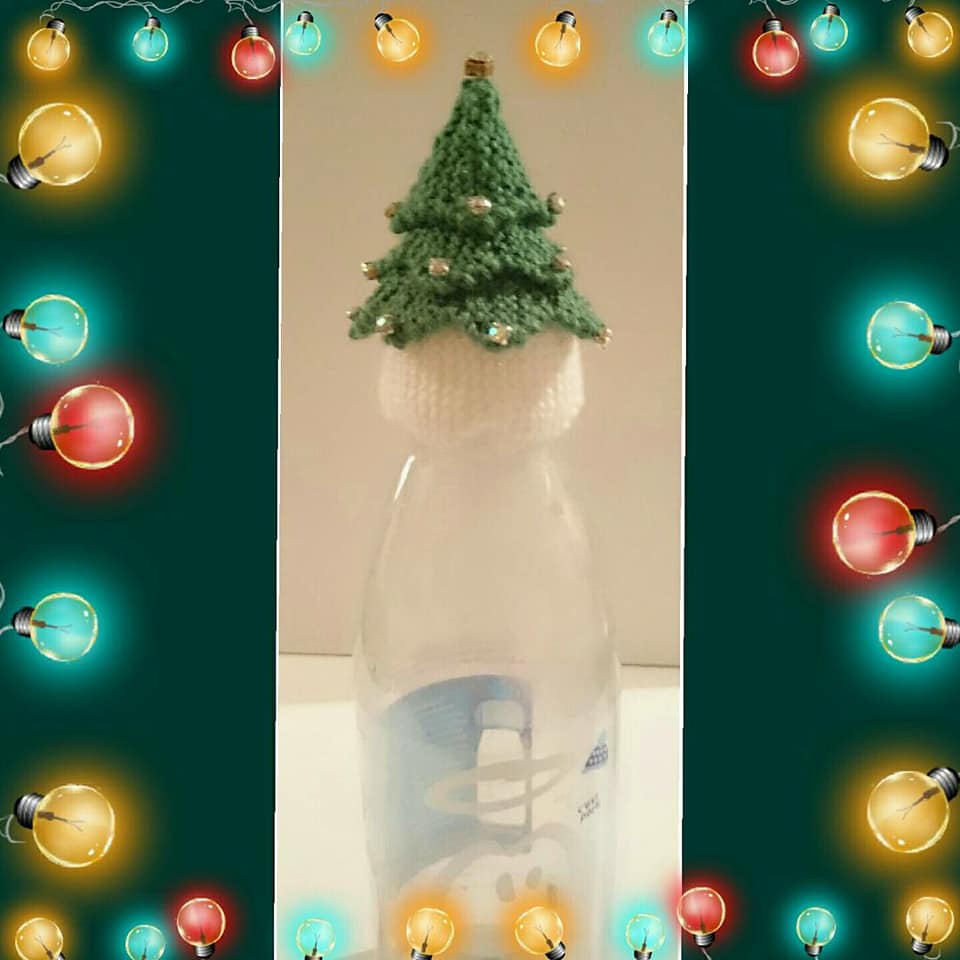 Sapin de noëlInnocent« Mets ton bonnet »(Modèle de SabineHENRICH)FOURNITURES :J’ai utilisé des aiguilles n°2 avec une laine n°3, avec la technique des rangs raccourcis. Tout se tricote au point mousse (donc toujours à l’endroit)Perles ou strass à coudreLEXIQUE : M = mailleA = augmentationSS = surjet simpleLA BASE : petit mont neigeuxMonte 15 mailles en laissant un long morceau pour coudre ensuite.Commence les rangs raccourcis dès le premier rang (endroit de l’ouvrage) :Ces 18 rangs = 1 feston. Tu dois obtenir 5 festons (plus ou moins selon la grosseur de ta laine)Couds en grafting sur le côté, resserre le sommet du bonnet en insérant un fil dans les boucles formées par le point mousse.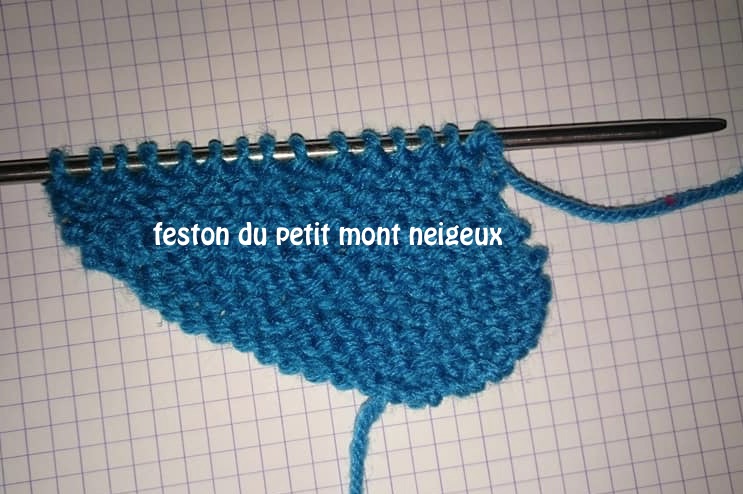 LE SAPINIl se tricote en 3 morceaux  à coudre en quinconce par la suite :Un grand (tout en bas)Un moyen (milieu)Un petit (en haut)LE GRAND & LE MOYENMonte 10 maillesCommence les rangs raccourcis dès le premier rang (endroit de l’ouvrage) Ces 16 rangs = une pointe.Tu dois obtenir 7 pointes, donc tricote 7 fois ces 16 rangs au total.  Tu couds de façon à fermer le cercle. Attends de réaliser les autres parties avant de le fixer sur la base neigeuse.Pour le MOYEN, mêmes rangs, mais au nombre de 5 pointes. Donc tricote 5 fois ces 16 rangs.LE PETITCes 12 rangs = une pointe.Il te faut 4 pointes, donc tu tricotes 5 fois ces 12 rangs ! 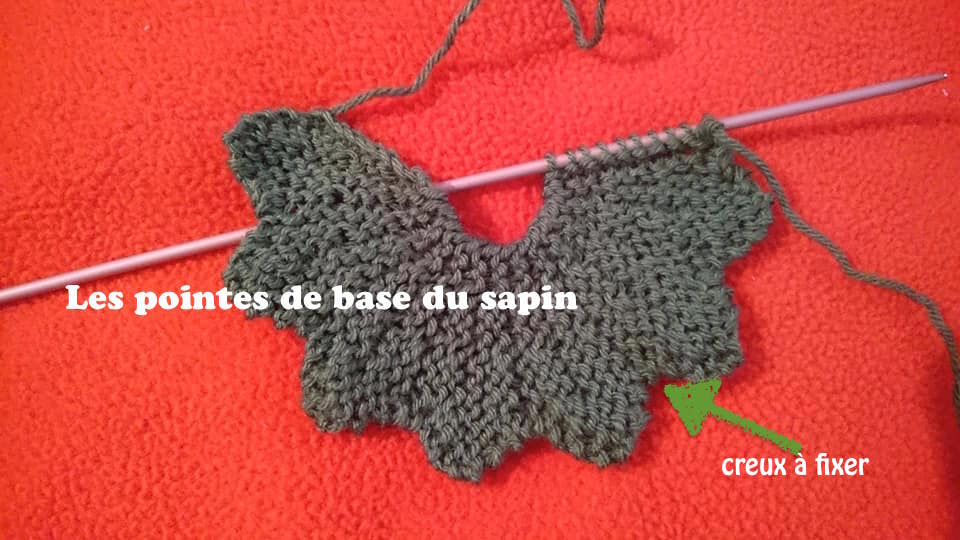 Fixe les 3 morceaux ensemble, en quiconce (au niveau des creux indiqués sur la photo ci-dessus)Fixe le sapin sur le petit mont neigeux (appellation japonisée de mon petit bonnet blanc)Décore avec des perles. J’ai fixé les miennes avec du fil invisible, mais tu ne te mets pas la rate au court bouillon si tu n’en as pas. Et puis d’ailleurs, tu décores ton sapin comme tu veux, voire pas du tout, il est mignon tout nu aussi. Tu peux même utiliser une laine marron pour faire un petit mont terreux à la place de la neige ! Bref, il faut laisser court à ton imagination et oser pour s’amuser. Et s’il te semble raté, dis-toi qu’il plaira bien à quelqu’un et que si ton ouvrage te semble raté, tu n’iras pas à la guillotine. RANG 1 1m, 1A, 11m, 3m en attenteRANG 213m  en  glissant la première sans la tricoter.RANG 31m, 1A, 7m, 8m en attente au total (Les 3 du 1er rang + 5)RANG 49m en  glissant la première sans la tricoter.RANG 51m, 1A, 16mRANG 618m en  glissant la première sans la tricoter.RANG 715m, 3m en attente.RANG 815 m en  glissant la première sans la tricoter.RANG  910m, 8m en attente au total (Les 3 du 4ème rang + 5)RANG 1010m en  glissant la première sans la tricoter.RANG 1118mRANG 1218m en  glissant la première sans la tricoter.RANG 131SS, 13m, 3m en attenteRANG 1414m en  glissant la première sans la tricoter.RANG 151SS, 7m, 8m en attente au total (Les 3 du 7ème rang +5)RANG 168m en  glissant la première sans la tricoter.RANG 171SS, 14mRANG 1815mRANG 1 1m, 1A, 6m, 3m en attenteRANG 28m  en  glissant la première sans la tricoter.RANG 31m, 1A, 4m, 6m en attente au total (Les 3m du 1er rang + 3m)RANG 46m en  glissant la première sans la tricoter.RANG 51m, 1A, 2m, 9m en attente au total (Les 3m des 1er et  3ème rang + 3m)RANG 64m en  glissant la première sans la tricoter.RANG 71m, 1A, 12m.RANG 814 m en  glissant la première sans la tricoter.RANG  91SS, 9m, 3m en attente.RANG 1010m en  glissant la première sans la tricoter.RANG 111SS, 5m, 6m en attente (Les 3m du 9ème rang + 3m)RANG 126m en  glissant la première sans la tricoter.RANG 131SS, 1m, 9m en attente ((Les 3m des 9ème et  11ème rang + 3m)RANG 142m en  glissant la première sans la tricoter.RANG 151SS, 9mRANG 1610m RANG 1 1m, 1A, 6m, 3m en attenteRANG 28m  en  glissant la première sans la tricoter.RANG 31m, 1A, 4m, 6m en attente au total (Les 3m du 1er rang + 3m)RANG 46m en  glissant la première sans la tricoter.RANG 51m, 1A, 11m RANG 613m en  glissant la première sans la tricoter.RANG 71SS, 8m, 3m en attenteRANG 89m en  glissant la première sans la tricoter.RANG  91SS, 4m, 6m en attente au total (Les 3m du 7ème rang + 3m)RANG 105m en  glissant la première sans la tricoter.RANG 111SS, 9mRANG 1210m